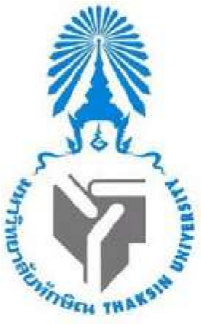 แผนพัฒนาระบบสารสนเทศประจำปีงบประมาณ 2563สำนักคอมพิวเตอร์มหาวิทยาลัยทักษิณคำนำสํานักคอมพิวเตอรได กําหนดทิศทางการพัฒนาดาน ICT จากแผนยุทธศาสตรด้านเทคโนโลยีสารสนเทศและการสื่อสาร มหาวิทยาลัยทักษิณ พ.ศ. 2558–2567 ซึ่งเปนกระบวนการวางแผนกลยุทธระบบ สารสนเทศ เพื่อเปนการกําหนดแนวทางในการพัฒนาการใชเทคโนโลยีสารสนเทศและการสื่อสาร ของ มหาวิทยาลัยทักษิณ การพัฒนามหาวิทยาลัยทักษิณ ใหเปนสังคมแหงการเรียนรู (Learning Society) โดยใช ICT เปนฐานในการบริการการศึกษาไดอยางเต็มศักยภาพ มีจริยธรรม และมีสมรรถนะทางดาน ICT ตาม มาตรฐานสากล คือ หมายถึง ผูเรียน ผูสอน บุคลากร ของมหาวิทยาลัยทักษิณ และประชาชนทั่วไป สามารถใช ประโยชนจาก ICT ในการเขาถึงบริการทางการศึกษา ไดอยางเต็มศักยภาพ มีจริยธรรม และมีสมรรถนะทาง ICT ตามมาตรฐานสากล กอใหเกิดกระบวนการทางสังคมที่เกื้อหนุน สงเสริมให บุคคลหรือสมาชิกในชุมชน และสังคมเกิดการเรียนรูโดยผานสื่อเทคโนโลยีสารสนเทศ แหลงเรียนรูองคความรู ตาง ๆ จนสามารถสราง ความรู ทักษะ มีระบบการจัดการความรูและระบบการเรียนรูที่ดีมีการถายทอด ความรู และแลกเปลี่ยนเรียนรู รวมกันทุกภาคสวนในสังคม ทําใหเกิดพลังสรางสรรค และใชความรูเปน เครื่องมือในการเลือกและตัดสินใจ เพื่อแกปญหาและพัฒนาอยางเหมาะสมทั้งทางดานเศรษฐกิจ สังคม และการเมือง สำนักคอมพิวเตอร มหาวิทยาลัยทักษิณ ไดตระหนักถึงความสําคัญของการพัฒนาคุณภาพ มาตรฐาน การศึกษาของมหาวิทยาลัยใหเปนที่ยอมรับของสังคมและสามารถแขงขันได  แผนพัฒนาระบบสารสนเทศ ฉบับนี้จะชวย    สงเสริมและใชเปนเครื่องมือในการกําหนดทิศทางการปฏิบัติและพัฒนาดานระบบสารสนเทศของ มหาวิทยาลัย ในการกาวเขาสู่ e-University ที่จะกอใหเกิดประโยชน เพื่อใหการดําเนินงานของมหาวิทยาลัยมี ประสิทธิภาพตอไปสำนักคอมพิวเตอร์  	                                                         	มหาวิทยาลัยทักษิณข้อมูลเบื้องต้นหน่วยงานลักษณะองคกร 	 	สภาพแวดลอมขององคกร 
 	สํานักคอมพิวเตอร์ เปนหนวยงานที่ใหบริการวิชาการดานเทคโนโลยีสารสนเทศ ใหแกนิสิตและ บุคลากร มีฐานะเทียบเทาคณะ กอตั้งเมื่อวันที่ 3 กรกฎาคม 2528 เริ่มตนจากการเปนศูนยบริการทาง การศึกษา มหาวิทยาลัยศรีนครินทรวิโรฒ สงขลา ตอมาเปลี่ยนชื่อเปนศูนยคอมพิวเตอร มศว สงขลา และ ศูนยคอมพิวเตอร มศว ภาคใต จนกระทั่งเปนสํานักคอมพิวเตอรในปจจุบัน โดยแบงการบริหารออกเปน 2 วิทยาเขต วิทยาเขตสงขลาตั้งอยูที่ เลขที่ 140 หมูที่ 4 ถนนกาญจนวนิช ตําบลเขารูปชาง อําเภอเมือง จังหวัดสงขลา และวิทยาเขตพัทลุง ตั้งอยูที่ อาคารสํานักวิทยบริการ เลขที่ 222 หมูที่ 2 ตําบลบานพราว อำเภอป่าพะยอม จังหวัดพัทลุง พันธกิจ วิสัยทัศน์ และค่านิยม สมรรถนะหลักขององคกร 1. บุคลากรมีความรูความสามารถภายใตศาสตรและองคความรูที่หลากหลายของระบบเทคโนโลยี สารสนเทศอันเปนปจจัยในการขับเคลื่อนการพัฒนาระบบเทคโนโลยีสารสนเทศที่มีประสิทธิภาพ และทันสมัย  	2. บุคลากรมีความรูความสามารถ มีจิตสานึกที่ดีตอการใหบริการพัฒนาตนเอง และพัฒนางาน ตลอดเวลา   	3. การบริการเชิงรุก การเปนองคกรแหงการเรียนรู้ลักษณะโดยรวมของบุคลากร           สํานักคอมพิวเตอร มีบุคลากรทั้งสิ้น 42 คน แบงเปนผูบริหาร 3 คน นักวิชาชีพ/นักวิชาการ 29 คน  เจาหนาที่สายสนับสนุน 10 คน  ลักษณะโดยรวมของบุคลากร ปจจัยขับเคลื่อนสําคัญที่ทําใหบุคลากรมุงมั่นในการทํางาน เพื่อบรรลุพันธกิจวิสัยทัศนขององคกร ขอกําหนดพิเศษดานสุขภาพและความปลอดภัยของสํานักคอมพิวเตอร   	1.ขอบังคับมหาวิทยาลัยและสิทธิประโยชนของผูปฏิบัติงานในมหาวิทยาลัย  	2. ประกาศคณะกรรมการนโยบายบริหารทรัพยากรบุคคล เรื่อง หลักเกณฑการประกันสุขภาพกลุม ประกัน อุบัติเหตุสวนบุคคล และการตรวจสุขภาพประจำปสำหรับผูปฏิบัติงานในมหาวิทยาลัย สินทรัพย ทรัพยากรสารสนเทศ อาคารสถานที่ สิ่งอํานวยความสะดวก เทคโนโลยีและอุปกรณ์โครงสรางองคกร (Organization Chart)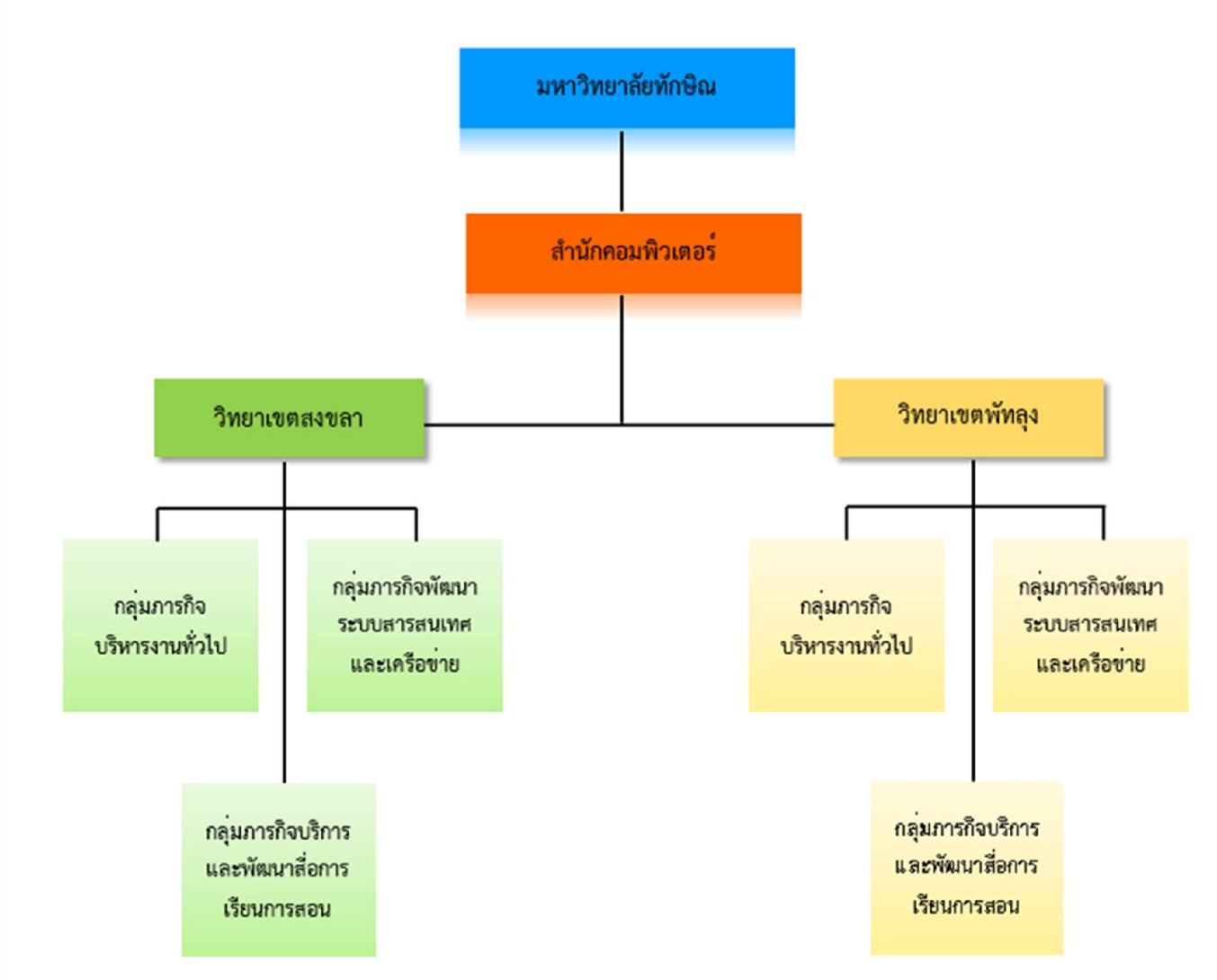 โครงสร้างการบริหารสำนักคอมพิวเตอร์ (Administration Chart)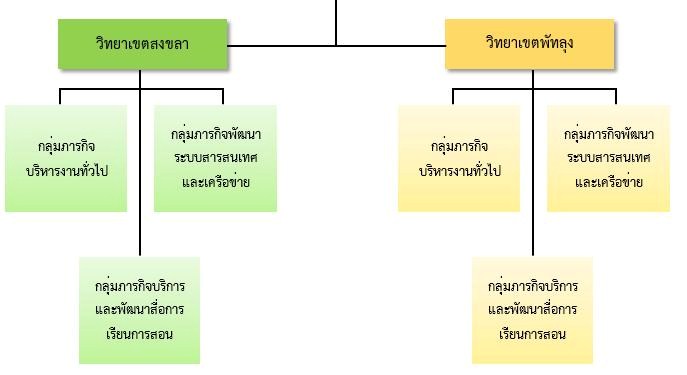 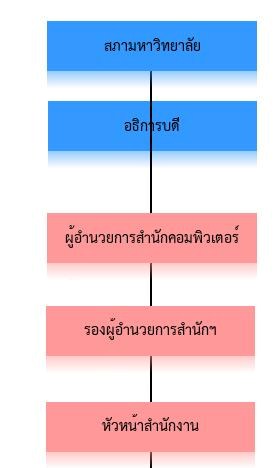 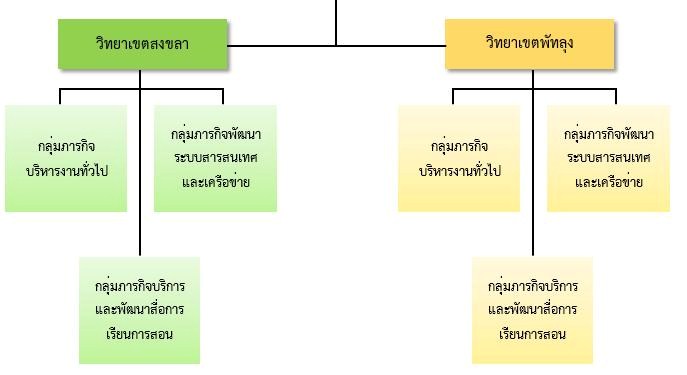 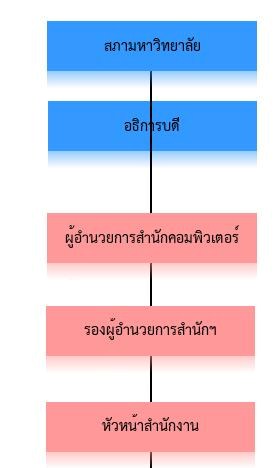 วัตถุประสงคของแผนพัฒนาระบบสารสนเทศ  เพื่อวิเคราะหระบบสารสนเทศดานการเรียนการสอน การบริหารจัดการของมหาวิทยาลัย  เพื่อใชเปนแนวทางในการวางแผนการพัฒนาระบบสารสนเทศดานการเรียนการสอน การบริหารจัดการ ของหนวยงานตางๆ ในมหาวิทยาลัย  เพื่อนําแผนการพัฒนาระบบสารสนเทศมหาวิทยาลัยมาใชประกอบการประกันคุณภาพการศึกษาวิสัยทัศน์ และพันธกิจวิสัยทัศน์  	สนับสนุนการเปนมหาวิทยาลัยคุณภาพตามมาตรฐานสากลที่เปดสูสังคมโลก ดวยเทคโนโลยี สารสนเทศและการสื่อสารที่มีความมั่นคงปลอดภัยและเปนมิตรกับสิ่งแวดลอม  พันธกิจ  1. พัฒนาโครงขายสารสนเทศและการสื่อสารที่ไดมาตรฐานรองรับระบบสารสนเทศที่มีคุณภาพเพื่อ นําไปสูมหาวิทยาลัยคุณภาพตามมาตรฐานสากล 2. พัฒนาและสงเสริมการใชระบบเทคโนโลยีสารสนเทศใหเกิดประโยชนตอการดําเนินงานทุกภารกิจ ของมหาวิทยาลัย3. สงเสริมและพัฒนาทรัพยากรมนุษยใหมีคุณภาพ ทั้งบุคลากร นิสิต และบุคคลภายนอก ใหสามารถ พัฒนาหรือประยุกตใชเทคโนโลยีสารสนเทศไดอยางมีประสิทธิภาพ มีคุณธรรมและจริยธรรม  	ระบบสารสนเทศดานการเรียนการสอน การบริหารมหาวิทยาลัยทักษิณ ในป 2562 สํานักคอมพิวเตอร์ ไดมีการพัฒนาระบบสารสนเทศดานการเรียนการสอน การบริหารงานมหาวิทยาลัย โดยการวางแผนและดำเนินการรวมกันในระดับมหาวิทยาลัยฯ และระดับหนวยงานตางๆ ในมหาวิทยาลัย ประกอบดวยระบบสารสนเทศพื้นฐานมหาวิทยาลัย ดังนี้ ระบบสารสนเทศดานการเรียนการสอน เช่น ฐานขอมูลนักศึกษา ฐานขอมูลทะเบียนและประเมินผลการเรียน ฐานขอมูลแผนการเรียน   ระบบสารสนเทศดานการบริหารจัดการ เช่น ฐานขอมูลแผนงาน/โครงการ ฐานขอมูลบุคลากร ฐานขอมูลการพัฒนาบุคลากร ฝกอบรม/ประชุม ฐานขอมูลอาคารสถานที่ ยานพาหนะ ระบบสารสนเทศดานการวิจัย เช่น ฐานขอมูลทุน/โครงการวิจัย ฐานขอมูลการติดตามทุนวิจัย ระบบสารสนเทศดานการเงิน เช่น ฐานขอมูลบัญชี 3 มิติ (3D-GF) ระบบสารสนเทศดานประกันคุณภาพการศีกษา เช่น ฐานขอมูลการประกันคุณภาพการศึกษา          	เพื่อใหการดําเนินการด้านระบบสารสนเทศดําเนินไปตามยุทธศาสตรของมหาวิทยาลัย ที่มุงเนนการ พัฒนาเทคโนโลยสีารสนเทศเพื่อการเรียนการสอนและการบริหารงาน ไดแบงกลยุทธออกเปนกรอบการทํางาน 5 ขอ ดังตอไปนี้ 
 	1. การพัฒนาและดูแลด้านเว็บไซต 
 	2. การพัฒนาระบบฐานขอมูลนิสิตและบุคลากร  
 	3. การพัฒนาระบบฐานขอมูลเพื่อการเรียนการสอน 
 	4. การพัฒนาระบบฐานขอมูลเพื่อการบริหารและตัดสินใจ 
 	5. การพัฒนาระบบสำรองขอมูลสารสนเทศ สภาพแวดล้อมด้านระบบสารสนเทศแผนผังแสดงความเชื่อมโยงแผนพัฒนาระบบสารสนเทศกับแผนยุทธศาสตร์ด้านเทคโนโลยีสารสนเทศและการสื่อสารมหาวิทยาลัยทักษิณ พ.ศ.2558 - 2567แผนยุทธศาสตร์ด้าน ICT มหาวิทยาลัย ดาน ขอมูล วิสัยทัศน เปนองคกรหลักในการพัฒนาระบบเทคโนโลยีสารสนเทศและนํามหาวิทยาลัยไปสูการเปน องคกรสารสนเทศที่ทันสมัย คานิยม สํานักคอมพิวเตอรไดกําหนดคานิยมขององคกรไวเปน ‘iSmart” เพื่อใชเปนแนวทางใน การปฏิบัติงาน เพื่อใหการดําเนินงานมีประสิทธิภาพสูงสุด  i = Integrity คือ มีความซื่อสัตย มีคุณธรรมจริยธรรม มีจิตสํานึกทั้งตอตนเองและผูอื่น  S = Service Mind คือ มีจิตใจพรอมในการใหบริการm = Mastery คือมีความเปนมืออาชีพ   a = Accountability คือ มีความโปรงใส ปฏิบัติงานอยางซื่อสัตยสุจริต 
r = Relationship คือ มีน้ำใจ เปดกวางเปนพี่เปนนอง t = Teamwork คือ ทํางานเปนทีม พันธกิจ 1.ใหบริการเครื่องคอมพิวเตอรเพื่อการเรียนการสอน การค้นควาวิจัยและการบริหารงาน ภายใน มหาวิทยาลัยทักษิณ 2.ใหบริการระบบเครือขายสารสนเทศและการสื่อสารโทรคมนาคม 3. พัฒนาระบบสารสนเทศเพื่อการเรียนการสอนและการบริหารงานของมหาวิทยาลัย 4. ใหบริการวิชาการดานเทคโนโลยีสารสนเทศแกสังคม ประเภท บุคลากร หนาที่ความรับผิดชอบ ขอกําหนด ดาน การศึกษา จํานวน หมายเหตุ 1) ผูบริหาร  (ผอ,รองผอ, หัวหนา สํานักงาน) -บริหารจัดการดูแลความ เรียบรอยใหเปนไปตามแผน พัฒนาสำนักคอมพิวเตอร และสนับสนุนยุทธศาสตร มหาวิทยาลัย ปริญญาตรีขึ้น ไป 3 คน บุคลากรมีความหลากหลายดานศาสนาและวัฒนธรรม 2) นักวิชาชีพ นักวิชาการ -พัฒนาระบบโครงสร้าง พื้นฐานดาน ICT และระบบ เครือขายโทรคมนาคม
-พัฒนาระบบสารสนเทศ -พัฒนาสื่อการเรียนการสอน ปริญญาตรีขึ้น ไป 29 คน บุคลากรมีความหลากหลายดานศาสนาและวัฒนธรรม 3) เจาหนาที่สายสนับสนุน -ประสานงาน/สนับสนุนการ ดําเนินงานของสํานักฯ   ปวส ขึ้นไป 10 คน บุคลากรมีความหลากหลายดานศาสนาและวัฒนธรรม                                                         รวม                                                         รวม                                                         รวม 42 คน ลําดับ ผูบริหาร นักวิชาชีพ/นักวิชาการ เจาหนาที่สายสนับสนุน 1 นโยบายและการบริหารองคกร ความมั่นคงในงาน เงินเดือนที่ไดรับ 2 โอกาสในการไดรับการพัฒนา เชน ฝก อบรม ดูงาน เงินเดือนที่ไดรับ ความมีอิสระในการทํางาน 3 มีโอกาสไดแสดงความสามารถอยางเต็มที่ บรรยากาศในสถานที่ ทํางาน ความสะดวกสบายในการเดินทาง 4 เงินเดือนที่ไดรับ ประสบการณที่ไดจากการทํางาน การไดรับการยอมรับนับถือจากที่ทํางาน 5 ความมั่นคงในงาน ทัศนคติที่ดีตอเพื่อน   รวมงาน ความสําคัญของงานที่ได้รับผิดชอบ ดาน ขอมูล อาคารสถานที่ อาคารสำนักคอมพิวเตอร วิทยาเขตสงขลา หองการเรียนการสอนทางไกล จํานวน 1 หอง หองบันทึกเทปการเรียนการสอนทางไกล 1 หอง หองปฏิบัติการคอมพิวเตอร 6 หอง หองปฏิบัติงานของกลุมภารกิจตางๆ 5 หอง- อาคารวิทยบริการ วิทยาเขตพัทลุง เปนอาคาร 4 ชั้น 1 หลัง มีพื้นที่ทั้งหมด 5,400 ตารางเมตร แบงเปนหองตางๆ ดังนี้ หองการเรียนการสอนทางไกล 2 หอง หองปฏิบัติการคอมพิวเตอรสําหรับการเรียนการสอน 2 หอง หองปฏิบัติการคอมพิวเตอรสําหรับฝกปฏิบัติงาน 3 หอง เทคโนโลยี ระบบเครื่องคอมพิวเตอรแมขาย Server/Client เครื่องคอมพิวเตอรบริการนิสิต ระบบเครือขายระบบ (Lan/Wireless)  ระบบโทรศัพท ระบบประชุมทางไกล Video Conference ระบบกลองวงจรปด (IP Camera) อุปกรณ เครื่องคอมพิวเตอร  เครื่อง Scanner เครื่องฉายโปรเจ็กเตอร เครื่องถายเอกสาร  เครื่องโทรสาร เครื่องโทรศัพท สิ่งอํานวยความสะดวก เครื่องปรับอากาศ ตูเย็น โทรทัศน กระติกน้ำรอน เครื่องทําน้ำเย็น องคประกอบหลัก จุดแข็ง/ขอไดเปรียบ จุดออน/ปญหา ปจจัยดานฮารดแวร 1. มีการจัดหาอุปกรณคอมพิวเตอรอยางตอเนื่อง 1. ขาดการวางแผนบูรณาการดาน อุปกรณใหสามารถใชงานรวมกันได เพื่อใหเกิดประโยชนสูงสุดในการใช งาน 2. เทคโนโลยีฮารดแวร์ เปลี่ยนแปลงไปรวดเร็วมากทําให  อุปกรณ์หลายอยางที่มีอยูลาสมัย อยางรวดเร็ว ปัจจัยดานซอฟทแวร 1. มีซอฟทแวรลิขสิทธิ์ใชงาน 1. ไมมีซอฟทแวรลิขสิทธิ์ใชงานเฉพาะทางที่ครอบคลุมการทํางานทุกส่วนงานปจจัยดานบุคคล 1. ผูบริหารมีวิสัยทัศนรวมถึงใหการ สนับสนุนสงเสริมการนําเทคโนโลยีสารสนเทศมาพัฒนาการทํางาน 2. บุคลากรสวนใหญใหความสําคัญกับการ พัฒนาการทํางานดวยเทคโนโลยีสารสนเทศ 1. ผูบริหารตองรับผิดชอบงานที่ หลากหลายทําใหไมสามารถใชงาน ระบบสารสนเทศที่มีอยูไดเต็มที่ 
2. บุคลากรบางสวนขาดทักษะและทัศนคติที่ดีต่อการทํางานดวยระบบสารสนเทศ 3. ขาดบุคลากรที่มีความเชี่ยวชาญ เฉพาะด้าน ปจจัยดานระบบ เครือขาย 1. ระบบเครือขายของมหาวิทยาลัยไดรับ การสนับสนุนจากมหาวิทยาลัย สามารถ ใหบริการไดครอบคลุมทั้งมหาวิทยาลัย 2. ระบบเครือขายไรสายใหบริการไดครอบคลุมทุกพื้นที่ 1. ระบบเครือขายขาดเสถียรภาพ ในการใชงานบางชวงเวลา 2. ระบบครือขายไรสายไมสามารถ ใช้งานตามปกติหากผูใชบริการมีจํานวนมาก ประเด็นยุทธศาสตร/เปาประสงค/กลยุทธ/โครงการโครงการตัวชี้วัดค่าเป้าหมายระยะเวลางบประมาณผู้รับผิดชอบมาตรการ-แนวทาง/โครงการ/กิจกรรมต่อเนื่องใหม่ดำเนินการยุทธศาสตรที่ 2 พัฒนาระบบสารสนเทศมหาวิทยาลัยที่มีความมั่นคงปลอดภัยสูการเปนมหาวิทยาลัยอิเล็กทรอนิกส์ (e-University)ยุทธศาสตรที่ 2 พัฒนาระบบสารสนเทศมหาวิทยาลัยที่มีความมั่นคงปลอดภัยสูการเปนมหาวิทยาลัยอิเล็กทรอนิกส์ (e-University)ยุทธศาสตรที่ 2 พัฒนาระบบสารสนเทศมหาวิทยาลัยที่มีความมั่นคงปลอดภัยสูการเปนมหาวิทยาลัยอิเล็กทรอนิกส์ (e-University)ยุทธศาสตรที่ 2 พัฒนาระบบสารสนเทศมหาวิทยาลัยที่มีความมั่นคงปลอดภัยสูการเปนมหาวิทยาลัยอิเล็กทรอนิกส์ (e-University)ยุทธศาสตรที่ 2 พัฒนาระบบสารสนเทศมหาวิทยาลัยที่มีความมั่นคงปลอดภัยสูการเปนมหาวิทยาลัยอิเล็กทรอนิกส์ (e-University)ยุทธศาสตรที่ 2 พัฒนาระบบสารสนเทศมหาวิทยาลัยที่มีความมั่นคงปลอดภัยสูการเปนมหาวิทยาลัยอิเล็กทรอนิกส์ (e-University)ยุทธศาสตรที่ 2 พัฒนาระบบสารสนเทศมหาวิทยาลัยที่มีความมั่นคงปลอดภัยสูการเปนมหาวิทยาลัยอิเล็กทรอนิกส์ (e-University)ยุทธศาสตรที่ 2 พัฒนาระบบสารสนเทศมหาวิทยาลัยที่มีความมั่นคงปลอดภัยสูการเปนมหาวิทยาลัยอิเล็กทรอนิกส์ (e-University)1. โครงการพัฒนาระบบงานบุคคลการออกรายงานผลงานทางวิชาการ- ระดับความสำเร็จของการดำเนินงาน100ต.ค.62 - พ.ค.63-- นิภาพร - ธนวัฒน์2. โครงการพัฒนาระบบประเมินผลการ ปฏิบัติงาน (e-Performance) สายคณาจารย์ ระยะที่ 2- ระดับความสำเร็จของการดำเนินงาน100ต.ค.62 – ก.ย.63-- ราเชนทร์ 
- กฤตภ3. โครงการพัฒนา TSU CMS ให้รองรับการใช้งานนรูปแบบที่หลากหลาย เช่น มือถือ, แท็ปเล็ต- ระดับความสำเร็จของการดำเนินงาน100ต.ค.62 – ก.ย.63-- พลชัย
- กุลภัช4. โครงการพัฒนา Application บนมือถือ android ระยะที่ 1- ระดับความสำเร็จของการดำเนินงาน100ต.ค.62 – ก.ย.63-- คิสตอน5. โครงการพัฒนาระบบงานทะเบียน ระยะ  ที่ 3- ระดับความสำเร็จของการดำเนินงาน100ต.ค.62 – ก.ย.63-- ภูริชญา
- คิสตอน
- ธัญรัศม์
- ออมทรัพย์
- อัตพล6. ระบบฐานข้อมูลลายนิ้วมือนิสิตและบุคลากร- ระดับความสำเร็จของการดำเนินงาน100ต.ค.62 – ก.ย.63-- กฤตภประเด็นยุทธศาสตร/เปาประสงค/กลยุทธ/โครงการโครงการตัวชี้วัดค่าเป้าหมายระยะเวลางบประมาณผู้รับผิดชอบมาตรการ-แนวทาง/โครงการ/กิจกรรมต่อเนื่องใหม่ดำเนินการ7. โครงการระบบบริหารจัดการเว็บไซต์หน่วยงาน- ระดับความสำเร็จของการดำเนินงาน100ต.ค.62 – ก.ย.63-- พลชัย
- กุลภัช8. ระบบฐานข้อมูลศิษย์เก่า- ระดับความสำเร็จของการดำเนินงาน100ต.ค.62 – ก.ย.63-- ออมทรัพย์9. ระบบกิจกรรมนอกชั้นเรียน (การเรียนรู้รู้เท่าทันเทคโนโลยีดิจิตอล) - ระดับความสำเร็จของการดำเนินงาน100ต.ค.62 – ก.ย.63-- คิสตอน
- วุฒิพร10. ระบบฐานข้อมูลแผนมหาวิทยาลัย
U-Plan ระยะที่ 1- ระดับความสำเร็จของการดำเนินงาน100ต.ค.62 – ก.ย.63-- ออมทรัพย์
- อัตพล11. ระบบการเงินเชื่อมโยงกับทะเบียนนิสิต - ระดับความสำเร็จของการดำเนินงาน100ต.ค.62 – ก.ย.63-- อัตพล- ภูริพล12. ระบบประเมินการเรียนการสอน - ระดับความสำเร็จของการดำเนินงาน100ต.ค.62 – ก.ย.63-- ธัญรัศม์
- ออมทรัพย์13. ระบบลงทะเบียนรับปริญญา - ระดับความสำเร็จของการดำเนินงาน100ต.ค.62 – ก.ย.63-- ภูริชญา
- คิสตอน
- ธัญรัศม์
- ออมทรัพย์- กุลภัช- กฤตภ์14. ระบบการพัฒนาเว็บไซต์งานพัสดุ - ระดับความสำเร็จของการดำเนินงาน100ต.ค.62 – ก.ย.63-- พลชัย15. ระบบงานบุคคลส่วนของ Single Sign on ระยะที่ 2 - ระดับความสำเร็จของการดำเนินงาน100ต.ค.62 – ก.ย.63-- นิภาพร - ธนวัฒน์16. ระบบการพัฒนา TSU Openedx ระยะที่ 1- ระดับความสำเร็จของการดำเนินงาน100ต.ค.62 – ก.ย.63-- วุฒิพร- อารัลประเด็นยุทธศาสตร/เปาประสงค/กลยุทธ/โครงการโครงการตัวชี้วัดค่าเป้าหมายระยะเวลางบประมาณผู้รับผิดชอบมาตรการ-แนวทาง/โครงการ/กิจกรรมต่อเนื่องใหม่ดำเนินการ17. ระบบฐานข้อมูลศูนย์การเรียนรู้ทางการพยาบาล (Nursing Learning Recourse Center : NLRC) ระยะที่ 1- ระดับความสำเร็จของการดำเนินงาน100ต.ค.62 – ก.ย.63-- อัตพล18. ระบบสารสนเทศในการรวบรวมองค์ความรู้ทางภูมิปัญญาและศิลปวัฒนธรรม - ระดับความสำเร็จของการดำเนินงาน100ต.ค.62 – ก.ย.63-- อัตพล19 .พัฒนาระบบใบเสร็จออนไลน์ระบบบัญชี 3 มิติ- ระดับความสำเร็จของการดำเนินงาน100ต.ค.62 – ก.ย.63-- ภูริพล20. ระบบยื่นภาษีออนไลน์- ระดับความสำเร็จของการดำเนินงาน100ต.ค.62 – ก.ย.63-- ภูริพล21. ระบบกระบวนการตรวจผ่านรายการ/เพิ่มรายละเอียดการตรวจจ่าย- ระดับความสำเร็จของการดำเนินงาน100ต.ค.62 – ก.ย.63-- ภูริพล22. ระบบร้านค้าสวัสดิการ- ระดับความสำเร็จของการดำเนินงาน100ต.ค.62 – ก.ย.63-- ภูริพล23. ระบบจัดการฐานข้อมูล ( Server, Software, Oracle และการจัดการข้อมูล)- ระดับความสำเร็จของการดำเนินงาน100ต.ค.62 – ก.ย.63-- ภูริพล- กฤตภ์24. ระบบรายงานตัวเป็นนิสิตออนไลน์- ระดับความสำเร็จของการดำเนินงาน100ต.ค.62 – ก.ย.63-- ภูริชญา
- คิสตอน
- ธัญรัศม์
- ออมทรัพย์25. ระบบสารสนเทศในรูปแบบแอฟพลิเคชั่นร่วมกับ SCB- ระดับความสำเร็จของการดำเนินงาน100ต.ค.62 – ก.ย.63-- ภูริชญา
- คิสตอน
- ธัญรัศม์
- ออมทรัพย์- ภูริพลประเด็นยุทธศาสตร/เปาประสงค/กลยุทธ/โครงการโครงการตัวชี้วัดค่าเป้าหมายระยะเวลางบประมาณผู้รับผิดชอบมาตรการ-แนวทาง/โครงการ/กิจกรรมต่อเนื่องใหม่ดำเนินการ26. พัฒนาเว็บไซต์โรงเรียนสาธิตมหาวิทยาลัยทักษิณ เฟส 1- ระดับความสำเร็จของการดำเนินงาน100ต.ค.62 – ก.ย.63-- พลชัย27. พัฒนาระบบข้อมูล ITA- ระดับความสำเร็จของการดำเนินงาน100ต.ค.62 – ก.ย.63-- กุลภัช28. พัฒนาระบบรายงานสุขภาพบุคลากร- ระดับความสำเร็จของการดำเนินงาน100มี.ค.62 – ก.ย.63-- อัตพล29. พัฒนาระบบรายงานผลการปฏิบัติงานที่บ้านของบุคลกรสายสนับสนุน (Work From Home)- ระดับความสำเร็จของการดำเนินงาน100มี.ค.62 – ก.ย.63-- อัตพล30. พัฒนาระบบสานสนเทศโรงเรียนสาธิตมหาวิทยาลัยทักษิณ- ระดับความสำเร็จของการดำเนินงาน- กฤตภ์- กุลภัช- อัตพล- พลชัย